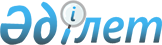 "Микрокредит беру туралы шартты жасасу тәртібін, оның ішінде шарттың мазмұнына, ресімделуіне және микрокредиттің толық құны (микрокредит бойынша артық төленетін сома, микрокредит мәні) туралы ақпаратты қамтитын оның бірінші бетіне, микрокредит беру туралы шарттың міндетті шарттарына қойылатын талаптарды, сондай-ақ микрокредитті өтеу кестесінің нысанын бекіту туралы" Қазақстан Республикасы Ұлттық Банкі Басқармасының 2019 жылғы 29 қарашадағы № 232 қаулысына өзгерістер енгізу туралыҚазақстан Республикасы Қаржы нарығын реттеу және дамыту агенттігі Басқармасының 2024 жылғы 29 қаңтардағы № 7 қаулысы. Қазақстан Республикасының Әділет министрлігінде 2024 жылғы 1 ақпанда № 33963 болып тіркелді
      ЗҚАИ-ның ескертпесі!
      Осы қаулының қолданысқа енгізілу тәртібін 4-т. қараңыз
      Қазақстан Республикасы Қаржы нарығын реттеу және дамыту агенттігінің Басқармасы ҚАУЛЫ ЕТЕДІ:
      1. "Микрокредит беру туралы шартты жасасу тәртібін, оның ішінде шарттың мазмұнына, ресімделуіне және микрокредиттің толық құны (микрокредит бойынша артық төленетін сома, микрокредит мәні) туралы ақпаратты қамтитын оның бірінші бетіне, микрокредит беру туралы шарттың міндетті шарттарына қойылатын талаптарды, сондай-ақ микрокредитті өтеу кестесінің нысанын бекіту туралы" Қазақстан Республикасы Ұлттық Банкі Басқармасының 2019 жылғы 29 қарашадағы № 232 қаулысына (Нормативтік құқықтық актілерді мемлекеттік тіркеу тізілімінде № 19697 болып тіркелген) мынадай өзгерістер енгізілсін:
      көрсетілген қаулымен бекітілген Микрокредит беру туралы шартты жасасу тәртібінде:
       3-тармақ мынадай редакцияда жазылсын:
      "3. Жеке тұлғамен микрокредит беру туралы шарт жасасқанға дейін микроқаржылық қызметті жүзеге асыратын ұйым жеке тұлғаны микрокредит алу үшін жүгіну тәсіліне қарамастан жылдық пайызбен сыйақы мөлшерлемесінің мөлшері немесе сыйақы мәні (Заңның 4-бабының 3-1-тармағында көрсетілген шарт жасалған жағдайда), жылдық тиімді сыйақы мөлшерлемесінің мөлшері (микрокредиттің нақты құны), сондай-ақ микрокредит бойынша артық төлем сомасы туралы хабардар етеді, сондай-ақ қарыз алушының осы шарт бойынша кредиттік досьесіне қоса берілетін, микроқаржы ұйымы жүзеге асырған іс-шаралар тізбесін міндетті түрде белгілей отырып, Заңның 7-бабы 2-тармағының 4) және 5) тармақшаларында көзделген іс-шараларды жүзеге асырады.";
      көрсетілген қаулымен бекітілген Шарттың мазмұнына, ресімделуіне және микрокредиттің толық құны (микрокредит бойынша артық төленетін сома, микрокредит мәні) туралы ақпаратты қамтитын оның бірінші бетіне, микрокредит беру туралы шарттың міндетті шарттарына қойылатын талаптарда:
      6-тармақтың 3) тармақшасы мынадай редакцияда жазылсын:
      "3) атқару жазбасының негізінде берешекті өндіріп алу.".
      2. Қаржылық қызметтерді тұтынушылардың құқықтарын қорғау департаменті Қазақстан Республикасының заңнамасында белгіленген тәртіппен:
      1) Заң департаментімен бірлесіп осы қаулыны Қазақстан Республикасының Әділет министрлігінде мемлекеттік тіркеуді;
      2) осы қаулыны ресми жарияланғаннан кейін Қазақстан Республикасы Қаржы нарығын реттеу және дамыту агенттігінің ресми интернет-ресурсына орналастыруды;
      3) осы қаулы мемлекеттік тіркелгеннен кейін он жұмыс күні ішінде Заң департаментіне осы тармақтың 2) тармақшасында көзделген іс-шараның орындалуы туралы мәліметтерді ұсынуды қамтамасыз етсін.
      3. Осы қаулының орындалуын бақылау Қазақстан Республикасының Қаржы нарығын реттеу және дамыту агенттігі Төрағасының жетекшілік ететін орынбасарына жүктелсін.
      4. Осы қаулы алғашқы ресми жарияланған күнінен кейін күнтізбелік алпыс күн өткен соң қолданысқа енгізілетін осы қаулының 1-тармағының екінші, үшінші және төртінші абзацтарын қоспағанда, осы қаулы алғашқы ресми жарияланған күнінен кейін күнтізбелік он күн өткен соң қолданысқа енгізіледі.
					© 2012. Қазақстан Республикасы Әділет министрлігінің «Қазақстан Республикасының Заңнама және құқықтық ақпарат институты» ШЖҚ РМК
				
      Қазақстан РеспубликасыныңҚаржы нарығын реттеу және дамытуАгенттігінің Төрағасы

М. Абылкасымова
